Перевод десятичных чисел в двоичную систему счисленияБорисенков В.П., учитель информатики и математикиРазделы: Информатика. Цели:Образовательные:познакомить с алгоритмом перевода десятичных чисел в двоичную систему счисления методом деления;способствовать закреплению данного метода на примерах;Развивающие:способствовать развитию логического мышления;способствовать развитию памяти, внимания;способствовать развитию грамотной речи;План проведения урока:Тип урока: изучение нового материала в виде лекции.Оборудование: карточки с заданиями.Ход урока:1.Организационный момент.2.Актуализация опорных знаний.Двое у доски готовят домашнее задание, параллельно идет устный опрос по вопросам:1) Проверка домашнего задания:Упр. 2.13910 = 8 + 1 = 8+0+0+1= 100121710 = 16 + 1 = 16+0+0+0+1= 10001224310 = 128 + 64 + 32 + 16 + 2 + 1 = 128 + 64 +32 + 16 + 0+0+2 + 1 = 111100112Устный опрос:Какие цифры используются в двоичной и десятичной системах счисления?Какое число является основанием двоичной системы счисления?Как записывается число 2 в двоичной системе счисления? Почему?В чем состоит метод разностей?3. Объяснение нового материала.На прошлом уроке мы с вами рассмотрели один из способов перевода чисел из десятичной в двоичную систему счисления - метод разностей. Существуют и другие, более эффективные способы. Рассмотрим один из них – метод деления.Рассмотрим перевод целого десятичного числа в двоичную систему счисления.Пусть Ац = а n-1 х 2 n-1 +... + а 1 х 2 1 + а 0 х 2 0- поделим Ац на 2, тогда неполное частное будет а n-1 х 2 n-1 + … +а1 ,а остаток а0- полученное неполное частное опять разделим на 2, остаток от деления будет а1 и т.д.- на n-м шаге получим набор остатков а 0, а 1, а 2, ..., а n-1, которые входят в двоичное представление числа Ац и совпадают с остатками от последовательного деления данного числа на 2. Но мы получим их в обратном порядке. Нужно только переписать их .Ац = а n-1 а n-2 ... а 1 а 0Пример 1. Перевести число 11 из десятичной системы счисления в двоичную систему.Соберем остатки от деления в направлении, указанной стрелкой, начиная с последней единицы и получим число в двоичной системе счисления: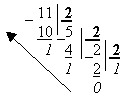 Сравним полученный результат по таблице, которую записали на прошлом уроке.Пример 2. Если десятичное число достаточно большое, то можно применить следующий вид записи: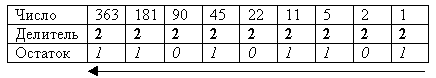 соберем остатки от деления в направлении, указанной стрелкой, начиная с последней единицы и получим число в двоичной системе счисления36310 = 1011010112Рассмотрим перевод правильной десятичной дроби в двоичную систему счисления.Пусть Ац - правильная десятичная дробь ,тогда его можно записать в виде:Адр = а -1 х 2 -1 + а -2 х 2 -2 +...Если Адр умножить на 2 , то в правой части получим а -1 + а -2 х 2 -1 + а-3 х 2 -2 +...,где а-1 - целая часть, она и даст нам старший коэффициент в разложении числа Адр по степеням 2. Оставшуюся дробную часть снова умножим на 2 и получим а -2 + а-3 х 2 -1 +... , где а-2 - второй коэффициент после запятой в двоичном представлении числа. Процесс продолжить до тех пор, пока в правой части не получим 0 или не будет достигнута требуемая точность вычислений.Пример 3.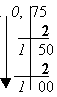 0,7510 = 0,112Проверка:0,112 = 1 х 2 -1 + 1 х 2 -2 = 0,5 + 0,25 = 0,7510Пример 4.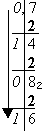 Этот процесс может продолжаться бесконечно,   его обрывают на том шаге, когда считают,   что получена требуемая точность.А если число смешанное? Тогда нужно отдельно перевести целую часть и отдельно - дробную.Пример 5. Перевести число 15, 2510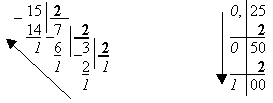 Значит 15,2510 = 1111,012Конспект.Алгоритм перевода целого десятичного числа в двоичное:последовательно выполнять деление целого десятичного числа и получаемых целых частных на 2 до тех пор, пока не получится частное, меньшее 2;записать полученные остатки в обратной последовательности.Алгоритм перевода правильной десятичной дроби в двоичную:последовательно выполнять умножение десятичной дроби и получаемых дробных частей произведения на 2 до тех пор, пока не получится нулевая дробная часть или не будет достигнута требуемая точность;записать полученные целые части произведения в прямой последовательности.Алгоритм перевода смешанного десятичного числа в двоичное:перевести целую часть;перевести дробную часть;сложить полученные результаты.4. Закрепление изученного материала.Самостоятельная работа по карточкам (б – с точностью до трех знаков после запятой):Проверить ответы (ответы записаны на дополнительной доске)5. Итог: Выставление оценок.Повторить алгоритмы перевода целых, дробных, смешанных десятичных чисел вдвоичную систему счисления.Домашнее задание: п. 2.7.2 (стр.93-95); упр.2.15 (стр.97), учебник для 10-11-х классов Н.Д.Угринович.Содержание этапов урокаВиды и формы работы1. Подготовительный этап.Приветствие.2. Актуализация прежних знаний.Проверка домашнего задания. Устный опрос.3. Объяснение нового материала.Беседа с демонстрацией на доске. Конспект.4. Закрепление изученного материала.Выполнение заданий по карточкам.5. Подведение итогов.Выставление оценок, повторение алгоритмов перевода чисел.6. Домашнее задание.п.2.7.2 (учебник для 10-11 классов Н.Д.Угринович), упр. 2.15Карточка №1Перевести число из десятичной системысчисления в двоичную систему счисленияа) 12,75; б) 245,71 .Карточка №2Перевести число из десятичной системысчисления в двоичную систему счисленияа) 14,25; б) 210,49 .Карточка №3Перевести число из десятичной системысчисления в двоичную систему счисленияа) 17,5; б) 237,66 .Карточка №4Перевести число из десятичной системысчисления в двоичную систему счисленияа) 18,75; б) 205,78 .Карточка №5Перевести число из десятичной системысчисления в двоичную систему счисленияа) 20,25; б) 174,54 .Карточка №6Перевести число из десятичной системысчисления в двоичную систему счисленияа) 23,5; б) 185,82 .Карточка №7Перевести число из десятичной системысчисления в двоичную систему счисленияа) 24,75; б) 252,46 .Карточка №8Перевести число из десятичной системысчисления в двоичную систему счисленияа) 27,25; б) 232,39 .Карточка №9Перевести число из десятичной системысчисления в двоичную систему счисленияа) 28,5; б) 217,72 .Карточка №10Перевести число из десятичной системысчисления в двоичную систему счисленияа) 29,75; б) 195,87 .Карточка №11Перевести число из десятичной системысчисления в двоичную систему счисленияа) 30,25; б) 226,51 .Карточка №12Перевести число из десятичной системысчисления в двоичную систему счисленияа) 33,5; б) 189,37 .Карточка №13Перевести число из десятичной системысчисления в двоичную систему счисленияа) 34,75; б) 199,59 .Карточка №14Перевести число из десятичной системысчисления в двоичную систему счисленияа) 36,25; б) 211,63 .